ПРОЕКТ                                         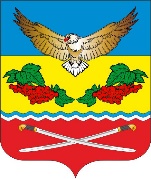 АДМИНИСТРАЦИЯКАЛИНИНСКОГО СЕЛЬСКОГО ПОСЕЛЕНИЯЦИМЛЯНСКОГО РАЙОНА  РОСТОВСКОЙ ОБЛАСТИПОСТАНОВЛЕНИЕ____.2024                                      №                              ст. Калининская          В соответствии с  Постановлением Администрации Калининского сельского поселения от 21.10.2015 № 73 «О порядке формирования муниципального задания на оказание муниципальных услуг (выполнение работ) в  отношении  муниципальных   учреждений Калининского сельского поселения и финансового обеспечения выполнения муниципального задания», Администрация Калининского сельского поселенияПОСТАНОВЛЯЕТ:          1.Утвердить отчет о результатах мониторинга и контроля исполнения муниципальных заданий на предоставление муниципальных услуг юридическим и физическим лицам МБУКЦРКСП «ЦДК» за  2023 год согласно приложению 1.         2.Директору муниципального бюджетного учреждения Калининского сельского поселения  МБУКЦР КСП «ЦДК» (Мокану К.А.) организовать в 2024 году  выполнение муниципального задания по оказанию муниципальных услуг на основе реализации муниципальной  программы «Развитие культуры и туризма», обеспечив при этом эффективное освоение средств  бюджета Калининского сельского поселения Цимлянского района и повышение качества оказываемых услуг. Своевременно корректировать объемы предоставляемых услуг.         3.Контроль за исполнением  настоящего постановления оставляю за собой.Глава Администрации Калининскогосельского поселения                                                                    А.Г.СавушинскийПриложение №1к  проекту постановления от _____.2024г.  № ___Отчет о выполнении муниципального задания МБУКЦРКСП «ЦДК» на оказание муниципальных услуг, а также показателей, характеризующих качество и объем оказываемых муниципальных услуг, иных нарушениях, допущенных в процессе исполнения муниципального  задания  за  2023 год.            В соответствии с постановлением Администрации Калининского сельского поселения от  21.10.2015 № 73 «О порядке формирования муниципального задания на оказание муниципальных услуг (выполнение работ) в  отношении  муниципальных   учреждений Калининского сельского поселения и финансового обеспечения выполнения муниципального задания»», представлен  в адрес сектора экономики и финансов Администрации Калининского сельского поселения   отчет и пояснительную записку по фактическому исполнению муниципального задания за 2023 год.     Наименование услуг: - услуги по организации и проведению различных по форме культурно-массовых мероприятий;-организация деятельности клубных формирований    Единица измерения: количество проведённых мероприятий, число зрителей.	Согласно данным отчета за 2023 год, планировалось 319 мероприятий, количество проведённых мероприятий 358.  Фактическое исполнение муниципального задания   составляет  112% от планируемого  количества проведённых мероприятий.Мониторинг соответствия качества предоставляемых муниципальным учреждением услуг параметрам муниципального заданияТаблица значений индикаторов качества Соответствие объема предоставленных учреждением муниципальных услуг за 2023г. параметрам муниципального задания 2023 годаВ сводной бюджетной росписи бюджета  Калининского сельского поселения  по состоянию на 31.12.2023 года бюджетные ассигнования  исполнены в объеме   5565000,00 рублей. Лимиты бюджетных обязательств на 31.12.2023 года доведены в пределах утвержденных бюджетных ассигнований. Мониторинг соответствия качества предоставленных муниципальным учреждением в отчетном периоде услуг параметрам муниципального задания осуществляется по каждой группе требований к качеству услуги:Требования к качеству оказания услуг.Качество услуги по созданию условий для организации досуга и обеспечения жителей услугами культурно - досуговых учреждений.Сведения об услуге:Наименование услуги: - услуги по организации и проведению различных по форме и тематике культурно – досуговых мероприятий- услуги по организации деятельности клубных формирований.   Содержание услуги:1 группа.  Услуги, ориентированные на формирование личности:– создание и организация работы клубных формирований;– демонстрация кинофильмов и видеопрограмм;– просветительская деятельность: организация  проведение тематических вечеров, творческих встреч;– создание благоприятных условий для неформального общения посетителей клубного учреждения: организация работы клубных гостиных, вечеров отдыха,  игр, встреч с интересными людьми;2 группа. Досуговые услуги:– показ результатов творческой деятельности клубных формирований:         проведение смотров, конкурсов, выставок, отчетных концертов;      –проведение спектаклей, концертов, в том числе и с участием         профессиональных коллективов;      –проведение праздников, народных гуляний, обрядов в соответствии с местными обычаями и традициями;      – организация досуга различных групп населения: проведение вечеров отдыха,         танцевальных вечеров, дискотек, молодёжных балов,  детских утренников,         игровых, развлекательных программ;группа. Услуги, направленные на совершенствование деятельности                           учреждений:– культурный обмен;– повышение квалификации специалистов в соответствии с задачами    Устава МБУКЦРКСП «ЦДК»	 Получатели услуги: население  Калининского сельского поселенияПо 1 группе  услуг    показателем служит   - число клубных формировании:; Всего 18 +формирований из них 15 формирований самодеятельного народного творчества. Отчет по выполнению  качества услугиВ отчетном периоде жалоб на качество предоставляемой услуги от потребителей услуг не поступало.В течение отчетного периода продолжили свою работу 18 культурно-досуговых формирований в учреждениях культуры  МБУКЦРКСП «ЦДК». Активно проводилась работа по сохранению творческого потенциала и вовлечению детей и подростков в клубные формирования и  коллективы самодеятельного художественного творчества. Их участие в клубных формированиях способствовало  приобщению  к культуре, развитию творческих способностей, здоровому образу жизни. Участники клубных формирований принимали участие в районных смотрах-конкурсах, фестивалях, межпоселенческих праздниках, выставках. Реализуя свой план творческой работы, муниципальное бюджетное учреждение культуры получило определенный результат, социальную значимость. За отчетный период проводилась работа по основным направлениям:  героико-патриотическая работа;работа с детьми и подростками;народные праздники;организация досуга.Учреждениями культуры подготовлены и проведены в течение отчетного периода культурно-массовые мероприятия для  жителей Калининского сельского поселения, посвященных государственным, календарным, профессиональным праздникам, конкурсные, игровые развлекательные программы, ставшие традиционными циклы новогодних и рождественских праздников, проводятся мероприятия патриотического характера.      Директор  МБУКЦРКСП «ЦДК»                                                К.А. МокануОб утверждении отчетов о результатах мониторинга и контроля исполнения муниципальных заданий  на предоставление муниципальных услуг юридическими и физическими лицами муниципальными бюджетными учреждениями Калининского сельского поселения в  2023 году№ п/пИндикаторы  качества бюджетной услугиФормула расчетаЗначение индикатора 1Индикатор конкурсной  активности:число участников клубных формирований самодеятельного народного творчества, принявших участие в фестивалях, смотрах, конкурсах (не менее районного  уровня) относительно числа всех занимающихся в  формированиях СНТ.КА = УК : УСНТ,где: КА   - индикатор конкурсной  активности;УК-число участников формирований СНТ, принявших участие в фестивалях, смотрах, конкурсах (не менее районного уровня);       УСНТ – число участников всех формирований СНТ.КА = 0,97 ГдеУк= 228Уснт=2342Индикатор массовости (охват населения кружковой работой) число  постоянных участников клубных формирований отнесенное к числу возможных участников – население муниципального образованияМ = УФ : Н,Где: М – индикатор массовости;      УФ – число участников клубных формирований;        Н  - численность населения муниципального образования.М – 234:2277=0,10Где Уф 234Н=2277Индикатор коллективного творчества: число формирований самодеятельного народного творчества отнесенное к общему числу клубных формированийКТ = ФСНТ : ФК, Где: КТ –  индикатор коллективного творчества;  ФСНТ  – число формирований СНТ;ФК  - число клубных формирований.КТ  - 15/18= 0,83где  ФСНТ =  15        ФК   =18Индикатор социальной активности населения:  число посетителей мероприятий, отнесенное к числу жителейАС = ПМ : Чж,Где: АС – индикатор социальной активности;       ПМ – число посетителей мероприятий;    Чж  - число жителей.АС -  17780:2277=7,3где  ПМ  =  16559       ЧЖ  = 2277№п/пМуниципальное поселениеИндикатор социальной активности населенияИндикатор коллективного творчестваИндикатор массовости (охват населения кружковой работой)1Калининское7,30,830,10МБУКЦРКСП «ЦДК»МБУКЦРКСП «ЦДК»МБУКЦРКСП «ЦДК»МБУКЦРКСП «ЦДК»МБУКЦРКСП «ЦДК»МБУКЦРКСП «ЦДК»№ п/пНаименование услуги (1)Единица измерения услуги (2)Объем муниципального задания на предоставление услуг (3)Фактический объем предоставленных услуг(4)Отклонение [(4)÷(3)]×100%1.Услуги по организации и проведению различных по форме культурно-массовых мероприятиях1.Количество проведённых мероприятий2.Число участников культурно-массовых мероприятий31915950358165591%1%2Организация деятельности клубных формированийКоличество клубных формирований18180%№Индикатор  качества муниципальной услугиЗначение индикатора Всегоколичество культурно-массовых мероприятий всего (в зрительных залах и на открытых площадках)358количество культурно-массовых мероприятий в зрительных залах42количество культурно-массовых мероприятий на платной основе0количество культурно-массовых мероприятий для детей до 14 лет114количество посетителей всего (в зрительных залах и на открытых площадках)16559количество посетителей в зрительных залах3575количество посетителей мероприятий на платной основе0количество посетителей мероприятий для детей до 14 лет 4036количество культурно-досуговых формирований всего18количество формирований самодеятельного народного творчества15количество культурно-досуговых формирований для детей до 14 лет10количество участников в культурно-досуговых формированиях всего234количество участников в культурно-досуговых формированиях самодеятельного народного творчества201количество участников в культурно-досуговых формированиях для детей до 14 лет135Численность участников культурно-массовых мероприятий16559